Student Learning Objective (SLO) Template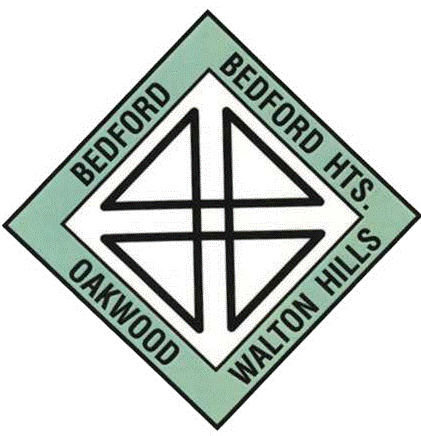 This template should be completed while referring to the SLO Template Checklist.Teacher Name: Wendy Whaley	Content Area and Course(s): Physical Education	Grade Level(s): Second	Academic Year: 2013/2014Please use the guidance provided in addition to this template to develop components of the student learning objective and populate each component in the space below.Baseline and Trend DataWhat information is being used to inform the creation of the SLO and establish the amount of growth that should take place?Baseline data was collected at the beginning of 2013/2014 school year. Data shows that 12% of students scored 30% or lower on the assessment. 38% of students scored between 40-50%, 30% of students scored 60% and 20% scored 70% or higher. At the end of the 2012/2013 school year, the 129 Second Grade students assessed scores were: 1% Limited (0-59%), 56% Proficient (60%-89%), 43% Advanced (90-100%)Student Population Which students will be included in this SLO? Include course, grade level, and number of students.Interval of InstructionWhat is the duration of the course that the SLO will cover? Include beginning and end dates. Pre-assessment was taken during the week of August 26-30th, 2013 and post assessment will be given the week of April 15th, 2014.  Second Grade students attend Physical Education class twice per week for 30 minutes (60 minutes total per week)Standards and ContentWhat content will the SLO target? To what related standards is the SLO aligned?Ohio Physical Education Standard 2: Students will demonstrate understanding of movement concepts, principals, strategies and tactics as they apply to the learning and performance of physical activities.Benchmark B: Demonstrate knowledge of critical elements of fundamental motor skills.Content included: Knowledge/understanding of Locomotor skills and manipulative skills to aid in improved skill performance including: dribbling (basketball & soccer), striking, tumbling, throwing, rolling (bowling, kickball)Assessment(s)What assessment(s) will be used to measure student growth for this SLO?The students will be assessed using a pre and post written assessment using the Ohio Department of Education’s Physical Education Standard 2B Assessment.Throughout the school year, 2nd grade students will take quizzes on individual unit content to monitor progress towards the goal.Growth Target(s) Considering all available data and content requirements, what growth target(s) can students be expected to reach?By the end of 2013/2014 school year 88% of Second grade students will score 70%, which is at a proficient level, or higherOhio Department of Education ranks scores by these categories for the Ohio Physical Education Assessments:Limited= 0-59%		Proficient= 60-89%	Advanced 90-100%	Tier One= (0-30% pre-test score) 12% of students will increase to score of 60%Tier Two ( 40-50% pre-test score) 38% of students will increase to score of 70%Tier Three (60% pre-test score) 30% of students will increase to score of 70%Tier Four (70-100% pre-test score) 20% of students will score 80% or higher (minimum 10% individual growth from pre-test score)Rationale for Growth Target(s)What is your rationale for setting the above target(s) for student growth within the interval of instruction?Set tiered targets are rigorous and attainable and are used to ensure that all students will be able to demonstrate appropriate growth. Based on results from 2012/2013 school year's Standard 2B Assessment (the first year Ohio Physical Education Assessments were administered), the growth goals are appropriate.Total Number of Students: 128Age range: Seven to Eight years oldNumber of Male Students:74Number of Female Students:54Ethnicity of Students: Specify Percentage:     African American Click here to enter text.                              Hispanic or Latino Click here to enter text.     Native American/Alaskan Native Click here to enter text.   White Click here to enter text.     Asian or Pacific Islander                                                             Other Click here to enter text.Language Proficiency of Students (If applicable): Specify percentage    Fluent English Proficient Click here to enter text.    English Language Learners Click here to enter text.Identified Special Needs Categories: Percentage    Speech/language impaired : 6 students    Specific learning disability : 6 studentsVisually impaired 0Hearing impaired : 1 studentDevelopmentally delayed :2 studentsMultiple disabilities :1 student  Emotionally disturbed Click here to enter text.Orthopedically impaired Click here to enter text.Autism :1 studentAt riskClick here to enter text.Gifted Click here to enter text.Other (Specify):Click here to enter text.Percentage of Students Receiving Free or Reduced Lunch?75